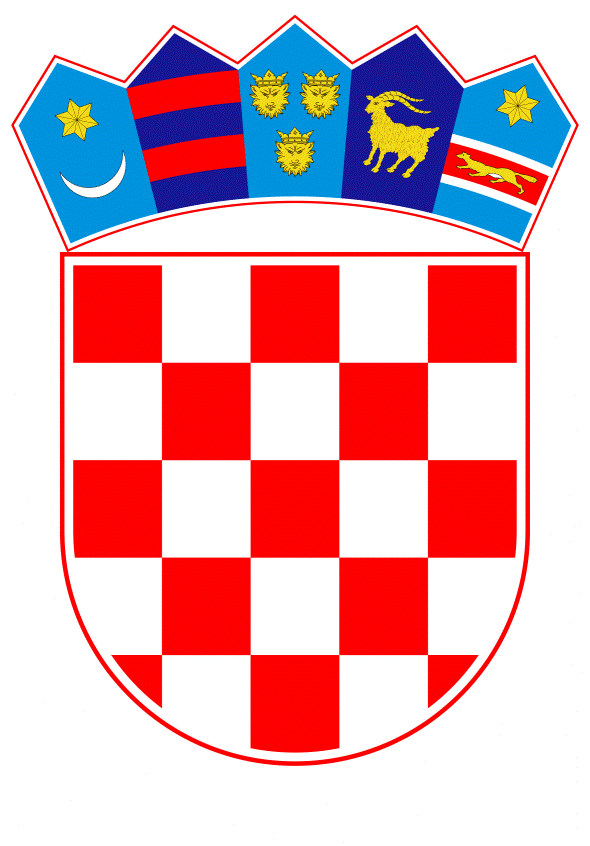 VLADA REPUBLIKE HRVATSKEZagreb, 6. srpnja 2023._____________________________________________________________________________________________________________________________________________________________________________________________________________________________PRIJEDLOGNa temelju članka 31. stavka 2. Zakona o Vladi Republike Hrvatske ("Narodne novine", br. 150/11, 119/14, 93/16, 116/18 i 80/22), a u vezi s člankom 4. stavcima 1. i 2. Zakona o strateškim robnim zalihama ("Narodne novine", broj 141/22), Vlada Republike Hrvatske je na sjednici održanoj  _______________2023. donijelaODLUKUo pružanju pomoći iz strateških robnih zaliha za potrebe opskrbe stanovništva poplavljenih područja I.Odobrava se pomoć iz strateških robnih zaliha za opskrbu stanovništva zahvaćenog elementarnom nepogodom – poplavom kroz isporuku:Voda za piće			61.992 litCSO paketi			  2.000 komEurodizel			  2.602 lit.II.Jednokratna robna pomoć iz točke I. ove Odluke odobrava se iz strateških robnih zaliha, u financijskoj protuvrijednosti  od 34.364,18 eura.III.Financijska protuvrijednost robe iz točke II. ove Odluke, knjižiti će se na teret Ministarstva gospodarstva i održivog razvoja– Ravnateljstva za robne zalihe.Troškovi prijevoza i ostali troškovi u iznosu od 2.314,90  eura knjižit će se na teret Ministarstva gospodarstva i održivog razvoja – Ravnateljstva za robne zalihe.IV.Zadužuje se Ministarstvo gospodarstva i održivog razvoja – Ravnateljstvo za robne zalihe za provedbu ove Odluke.V.Ova Odluka stupa na snagu danom donošenja.KLASA:								PREDSJEDNIKURBROJ:						Zagreb, _________ 2023.		           			       mr. sc. Andrej PlenkovićO B R A Z L O Ž E NJ ETijekom svibnja 2023. godine uslijed učestalih padalina na području cijele Republike Hrvatske došlo je do velikih poplava izlijevanjem rijeka Save, Une, Korane, Kupe, Mrežnice i drugih.Ministarstvo unutarnjih poslova - Ravnateljstvo civilne zaštite zatražilo je od Ministarstva gospodarstva i održivog razvoja – Ravnateljstva za robne zalihe vodu za piće, CSO pakete i eurodiezel gorivo za potrebe poplavljenog stanovništva. Sukladno navedenim zahtjevima isporučeno je 61.992 litara vode za piće u pakiranju od 1,5 litre, 1.000 komada CSO I paketa i 1.000 komada CSO II paketa, te 2.602 litre eurodizela. Ministarstvo gospodarstva i održivog razvoja - Ravnateljstvo za robne zalihe raspolaže proizvodima koji su zatraženi. Za robu strateških robnih zaliha koja je isporučena, Ministarstvo gospodarstva i održivog razvoja – Ravnateljstvo za robne zalihe ima osigurana sredstva u Državnom proračunu Republike Hrvatske za 2023. godinu, na kapitalnom projektu K561016 Nabava robnih zaliha Republike Hrvatske i aktivnosti A561000 Administracija i upravljanje Ravnateljstva za robne zalihe.Slijedom naprijed iznesenog, Ministarstvo gospodarstva i održivog razvoja – Ravnateljstvo za robne zalihe predlaže Vladi Republike Hrvatske da donese Odluku o pružanju pomoći iz strateških robnih zaliha za potrebe opskrbe stanovništva poplavljenih područja u ukupnoj financijskoj protuvrijednosti  od 36.679,08 eura.Predlagatelj:Ministarstvo gospodarstva i održivog razvojaPredmet:Prijedlog odluke o pružanju pomoći iz strateških robnih zaliha za potrebe opskrbe stanovništva poplavljenih područja